Name of Journal: World Journal of GastroenterologyManuscript NO: 38866Manuscript Type: ORIGINAL ARTICLERetrospective StudyStage III should be subclassified into Stage IIIA and IIIB in the American Joint Committee on Cancer (8th Edition) staging system for pancreatic cancerYu HF et al. Modification of 8th edition AJCC staging system for pancreatic cancerHai-Feng Yu, Bing-Qing Zhao, Yong-Cheng Li, Jun Fu, Wei Jiang, Rong-Wei Xu, Hao-Chang Yang, Xiao-Jun ZhangHai-Feng Yu, Wei Jiang, Department of General Surgery, Tianjin First Central Hospital, Tianjin 300192, ChinaBing-Qing Zhao, Department of Surgery, Tianjin Second People's Hospital, Tianjin 300192, ChinaYong-Cheng Li, Department of Medical Oncology, XuZhou Central Hospital, The Affiliated XuZhou Hospital of Medical College of Southeast University, Xuzhou 221009, Jiangsu Province, ChinaJun Fu, Xiao-Jun Zhang, Department of Hepatic-Biliary-Pancreatic-Splenic Surgery, XuZhou Central Hospital, The Affiliated XuZhou Hospital of Medical College of Southeast University, Xuzhou 221009, ChinaRong-Wei Xu, Department of Vascular Surgery, Shandong Provincial Qianfoshan Hospital, Shandong University, Jinan 250014, ChinaHao-Chang Yang, College of Clinical Medicine, Binzhou Medical University, Yantai 264003, ChinaAuthor contributions: Zhang XJ and Yu HF designed the research and critically revised the manuscript for important intellectual content; all authors performed the research, analyzed the data and wrote the paper. Conflict-of-interest statement: All authors declare no competing financial interests.Data sharing statement: No additional data are available.Open-Access: This article is an open-access article which was selected by an in-house editor and fully peer-reviewed by external reviewers. It is distributed in accordance with the Creative Commons Attribution Non Commercial (CC BY-NC 4.0) license, which permits others to distribute, remix, adapt, build upon this work non-commercially, and license their derivative works on different terms, provided the original work is properly cited and the use is non-commercial. See: http://creativecommons.org/licenses/by-nc/4.0/Manuscript source: Unsolicited manuscriptCorrespondence to: Xiao-Jun Zhang, MD, Doctor, Department of Hepatic Biliary Pancreatic Splenic Surgery, XuZhou Central Hospital, The Affiliated XuZhou Hospital of Medical College of Southeast University, No.199 South Jiefang Road, Xuzhou 221009, Jiangsu Province, China. exiaojun@163.com.Telephone: +86-18012018746Received: March 19, 2018Peer-review started: March 20, 2018First decision: March 30, 2018Revised: April 5, 2018Accepted: May 6, 2018Article in press:Published online: AbstractAIMTo ascertain the prognostic role of the T4 and N2 category in stage III pancreatic cancer according to the 8th edition of the American Joint Committee on Cancer (AJCC) classification.MethodsPatients were collected from the Surveillance Epidemiology and End Results (SEER) database (2004-2013) and were divided into three groups: T(1-3)N2, T4N(0-1) and T4N2. Overall survival (OS) and disease-specific survival (DSS) of patients were evaluated by the Kaplan-Meier method. ResultsFor the first time, we found a significant difference in OS and DSS between T(1-3)N2/T4N(0-1) and T4N2 but not between T(1-3)N2 and T4N(0-1). A higher grading correlated with a worse prognosis in the T(1-3)N2 and T4N2 groups.ConclusionPatients with stage T4N2 had a worse prognosis than those with stage T(1-3)N2/T4N(0-1) in the 8th edition AJCC staging system for pancreatic cancer. We recommend that stage III should be subclassified into stage IIIA (T(1-3)N2/T4N(0-1)) and stage IIIB (T4N2).Key words: Pancreatic cancer; Stage III; T4 category; N2 category© The Author(s) 2018. Published by Baishideng Publishing Group Inc. All rights reserved.Core tip: The 8th edition American Joint Committee on Cancer TNM criteria for pancreatic cancer incorporated several significant changes of Stage III. T4 and N2 categories were defined as two key parameters of Stage III. Thus, we used the Surveillance Epidemiology and End Results database, a population-based database, to evaluate the new changes in pancreatic cancer staging and the prognostic factors.Yu HF, Zhao BQ, Li YC, Fu J, Jiang W, Xu RW, Yang HC, Zhang XJ. Stage III should be subclassified into Stage IIIA and IIIB in the American Joint Committee on Cancer (8th Edition) staging system for pancreatic cancer. World J Gastroenterol 2018; In pressIntroductionPancreatic cancer is a challenging disease with significant morbidity and mortality[1,2]. In recent years, the incidence worldwide has increased up to 13/100000 per year due to developments in the detection and management of pancreatic cancer[3]. However, only approximately 4% of patients will live 5 years after diagnosis, and the incidence almost approaches mortality[4,5]. Curative resection is considered the only potential for cure in pancreatic cancer, which can provide prolonged survival; however, even after surgery, the 5-year overall survival rate remains low. Therefore, an accurate staging of the tumor and appropriate treatment strategy is necessary. The tumor (T), lymph nodes (N) and metastases (M) categories make up the cornerstone of various cancer staging systems of the American Joint Committee on Cancer (AJCC)[6]. In the 6th and 7th edition of the AJCC system, stage III pancreatic cancer is only defined as T4/any N/M0, i.e., the tumor involves the celiac axis or the superior mesenteric artery (unresectable primary tumor) no matter the N stage[7]. In contrast, the 8th edition defines T4 and N2 categories as two key parameters of Stage III, which especially highlights the importance of regional lymph nodes. When there is no distant metastasis, tumors with metastasis in ≥ 4 regional lymph nodes, whatever the T category, is also defined as stage III[8]. Clinically, the accurate stage of the pancreatic tumor determines the type of surgical resection, which seriously impacts the patient outcome. Therefore, the aim of this study was to evaluate the changes in the AJCC system for defining stage III pancreatic cancer and identify their prognostic factors.MATERIALS AND METHODSPatientsThe Surveillance Epidemiology and End Results (SEER) database (2004-2013) was used for the study. The National Cancer Institute’s SEER*Stat software (Version 8.2.0) was used to identify patients. Patients meeting the following criteria were included: (1) Pathologically confirmed diagnosis; (2) surgical treatment; (3) definite cancer stage III according to the 8th edition of the AJCC criteria; (4) regional lymph node evaluation based on pathologic evidence; (5) first primary tumor; (6) active type of follow-up. Further exclusion criteria included (1) age < 18 years old; (2) unavailable follow-up data or 0 d of follow-up; and (3) unknown cause of death. Demographics, including age, gender, race, and marital status, were retrieved. Tumor variables included the location of the primary tumor, histological type, and grade. Survival data were extracted at 1-mo intervals for a follow-up period between 1 mo. and 110 mo. Statistical analysisThe enrolled patients were divided into three groups based on parameters according to the 8th edition AJCC criteria [T(1-3)N2; T4N(0-1); T4N2]. Survival curves for overall survival (OS) and disease-specific survival (DSS) were plotted by Kaplan-Meier analysis according to cancer stages. Univariate analysis with the Cox proportional hazards regression model was performed to explore the difference in prognostic factors between the three groups. All statistical analyses were performed using SPSS, version 20. A two-sided P-value of < 0.05 was considered statistically significant.RESULTSA total of 1744 pancreatic cancer patients were selected from the SEER database. The age of the patients ranged from 19 to 93 years, with a median age of 63.9 years. The patients’ clinical characteristics are presented in Table 1. The majority of the patients (1526, 87.5%) were in Stage T(1-3)N2, followed by Stage T4N(0-1) (138, 7.9%) and Stage T4N2 (80, 4.6%). For the three groups, most of the patients were white and between 60-79 years old. The tumors were mainly located in the head of the pancreas and in Grade II and III. Stratified analyses were performed to demonstrate the prognostic impact on OS by the AJCC 8th edition stage III system (Table 2). In Stage T(1-3)N2, the risk of death was significantly higher for patients aged > 80 years old [hazard ratio (HR), 1.343; 95%CI: 1.040-1.734; P = 0.024]. In Stage T4N2, the risk of death was significantly higher for patients aged 60-79 [HR: 1.924; 95%CI: 1.005-3.682; P = 0.048]. Notably, females had a lower risk of death than males in Stage T4N2 [HR: 0.437; 95%CI: 0.222-0.859; P = 0.016]. In addition, a higher grading correlated with a worse prognosis in the T(1-3)N2 and T4N2 groups. For example, the HR-index of Grade IV in Stage T4N2 was 14.118 [95%CI: 1.734-114.943; P = 0.013] compared with 1.000 (Reference) for Grade I, 4.708 [95%CI: 1.375-16.119; P = 0.014] for Grade II and 9.385 [95%CI: 2.593-33.972; P = 0.001] for Grade III. Relatively few differences were observed in Stage T(1-3)N2. For example, HR was 2.045 for Grade II (P < 0.001), 2.578 for Grade III (P < 0.001) and 3.788 for Grade IV (P < 0.001) when Grade I was referred to 1.000. However, grade was not a significant prognostic factor for Stage T4N(0-1). Furthermore, marital status and the primary site of the tumor had an influence on OS. For example, the risk of death was significantly higher for Stage T(1-3)N2 patients whose tumor was not located in the head of the pancreas [HR: 1.222; 95%CI: 1.039-1.437; P = 0.015], while it was lower for Stage T4N(0-1) patients who were married [HR: 0.560; 95%CI: 0.336-0.935; P = 0.027].In contrast, little difference was observed in the prognostic impact on DSS for the AJCC 8th edition stage III system. As shown in Table 3, there was no significant difference in DSS for Stage T4N(0-1) patients with different marital statuses. In addition, OS and DSS analysis for stage III disease stratified by 3 groups are presented in Figure 1 and Figure 2. There was no significant difference for OS or DSS between the T(1-3)N2 and T4N(0-1) groups. However, compared with Stage T4N2, both the OS and DSS curves of T(1-3)N2/T4N(0-1) were significantly better [OS: Stage T(1-3)N2 vs T4N2: P = 0.019, Stage T4N(0-1) vs T4N2: P = 0.009; DSS: Stage T(1-3)N2 vs T4N2: P = 0.014, Stage T4N(0-1) vs T4N2: P = 0.003).DISCUSSIONPancreatic cancer is one of the most lethal human cancers, making its staging clinically significant. By analyzing a nationally representative data set, this study further underlines the prognostic relevance of the number of metastatic lymph nodes (N2 vs N1), which allows for a finer stratification of patients in the case of resectable (T1-3) and unresectable (T4) pancreatic cancer that could possibly have relevant repercussions on treatment strategies.As an aggressive and devastating disease, less than 20% of patients present with localized, potentially curable tumors[2]. In other words, the majority of pancreatic cancers are highly invasive. The most noteworthy finding in the study is that there was no significant difference for OS or DSS between stage T(1-3)N2 and stage T4N(0-1), while they were significantly better than stage T4N2. This indicates that stage III is a heterogeneous group and should be subclassified into stage IIIA (T(1-3)N2/T4N(0-1)) and stage IIIB (T4N2).The AJCC TNM classification is based on the assessment of resectability[2]. Accordingly, pancreatic cancer is staged. As the basis of cancer staging, tumor size is one of the strongest prognostic factors in pancreatic cancer. T1, T2, and T3 tumors are potentially resectable, whereas T4 tumors are unresectable because they involve the celiac axis or the superior mesenteric artery. In this study, patients undergoing surgical treatment were analyzed to ascertain the prognostic role of the T4 category. In addition, tumor metastasis to regional lymph nodes is a vital step in the progression of cancer[9]. The detection of tumor cells in the lymph nodes is an indication of the spread of the tumor, where some molecules such as VEGF-C/D and VEGF-R3 play crucial roles as novel key regulators in lymphangiogenesis[10]. There is no doubt that tumor size and lymph node metastases are two most significant prognostic factors for pancreatic cancer. Apart from these two factors, poor prognostic factors also include a high tumor grade and positive margins of resection[11]. This may be why a higher grading was correlated with a worse prognosis in the T(1-3)N2 and T4N2 groups. On the other hand, the multistep invasion-metastasis cascade for cancer cells is very complex. First, a cancer cell locally invades the surrounding tissue. During metastatic dissemination, it enters the microvasculature of the blood or lymph systems and then survives and translocates to microvessels of distant tissues. Finally, the cancer cell survives and adapts to the foreign microenvironment of distant tissues and forms a secondary tumor[12-14]. Therefore, the different OS and DSS curves suggest that tumors are in the different processes of invasion; that is to say, a tumor at stage T4N2 is further along than stage T(1-3)N2/T4N(0-1). More thorough research is needed for the different pancreatic cancer cell populations. Regrettably, this study is a mere statistical analysis of patients with pancreatic cancer based on the SEER data, and more intensive study is required. More detailed information is necessary for us to confirm the relationship between stage III classification and survival. ARTICLE HIGHLIGHTS Research backgroundThe 8th edition American Joint Committee on Cancer (AJCC) TNM staging system for pancreatic cancer has been applied in clinical practice since Jan 1 2018. The definition of stage III consists of TanyN2M0 and T4NanyM0. Our study aimed to evaluate the changes in the AJCC TNM system for defining stage III pancreatic cancer.Research motivationThe 8th edition AJCC TNM staging system for pancreatic cancer has just been applied in clinical practice for a short while, and not been validated yet. Hence, we used a population-based database to evaluate the rationality of new staging system.Research objectives The primary purpose of this study was to examine the accuracy of classification of stage III. If there was some inadequacy, we would make necessary modification in order to assure the precise staging.Research methodsPatients were selected from the Surveillance Epidemiology and End Results database (2004-2013) and were divided into three groups: T(1-3)N2, T4N(0-1) and T4N2. Overall survival (OS) and disease-specific survival (DSS) of each group were evaluated by the Kaplan-Meier method. Research resultsA significant difference was observed in OS and DSS between T(1-3)N2/T4N(0-1) and T4N2 but not between T(1-3)N2 and T4N(0-1), which indicated stage III was a heterogeneous group. Additionally, a higher grading correlated with a worse prognosis in the T(1-3)N2 and T4N2 groups.Research conclusionsPatients with stage T4N2 had a worse prognosis than those with stage T(1-3)N2/T4N(0-1) in the 8th edition AJCC staging system for pancreatic cancer. Stage III should be subclassified into stage IIIA [T(1-3)N2/T4N(0-1)] and stage IIIB (T4N2), which will improve the staging system greatly.Research perspectivesLarger sample sizes with prospective data should be provided to validate the modification in further research.References1 Bardeesy N, DePinho RA. Pancreatic cancer biology and genetics. Nat Rev Cancer 2002; 2: 897-909 [PMID: 12459728 DOI: 10.1038/nrc949]2 Hidalgo M. Pancreatic cancer. N Engl J Med 2010; 362: 1605-1617 [PMID: 20427809 DOI: 10.1056/NEJMra0901557]3 McAfee JG. Non-inflammatory applications in vivo of radiolabelled leucocytes: a review. Nucl Med Commun 1988; 9: 733-744 [PMID: 3062508 DOI: 10.1016/S0140-6736(10)62307-0]4 Kuhlmann KF, de Castro SM, Wesseling JG, ten Kate FJ, Offerhaus GJ, Busch OR, van Gulik TM, Obertop H, Gouma DJ. Surgical treatment of pancreatic adenocarcinoma; actual survival and prognostic factors in 343 patients. Eur J Cancer 2004; 40: 549-558 [PMID: 14962722 DOI: 10.1016/j.ejca.2003.10.026]5 Ferrone CR, Brennan MF, Gonen M, Coit DG, Fong Y, Chung S, Tang L, Klimstra D, Allen PJ. Pancreatic adenocarcinoma: the actual 5-year survivors. J Gastrointest Surg 2008; 12: 701-706 [PMID: 18027062 DOI: 10.1007/s11605-007-0384-8]6 Edge SB, Compton CC. The American Joint Committee on Cancer: the 7th edition of the AJCC cancer staging manual and the future of TNM. Ann Surg Oncol 2010; 17: 1471-1474 [PMID: 20180029 DOI: 10.1245/s10434-010-0985-4]7 Bilimoria KY, Bentrem DJ, Ko CY, Ritchey J, Stewart AK, Winchester DP, Talamonti MS. Validation of the 6th edition AJCC Pancreatic Cancer Staging System: report from the National Cancer Database. Cancer 2007; 110: 738-744 [PMID: 17580363 DOI: 10.1002/cncr.22852]8 Kamarajah SK, Burns WR, Frankel TL, Cho CS, Nathan H. Validation of the American Joint Commission on Cancer (AJCC) 8th Edition Staging System for Patients with Pancreatic Adenocarcinoma: A Surveillance, Epidemiology and End Results (SEER) Analysis. Ann Surg Oncol 2017; 24: 2023-2030 [PMID: 28213792 DOI: 10.1245/s10434-017-5810-x]9 Stacker SA, Achen MG, Jussila L, Baldwin ME, Alitalo K. Lymphangiogenesis and cancer metastasis. Nat Rev Cancer 2002; 2: 573-583 [PMID: 12154350 DOI: 10.1038/nrc863]10 Wissmann C, Höcker M. [VEGF-C, VEGF-D and VEGF-receptor 3: novel key regulators of lymphangiogenesis and cancer metastasis]. Z Gastroenterol 2002; 40: 853-856 [PMID: 12215955 DOI: 10.1055/s-2002-33872]11 Slidell MB, Chang DC, Cameron JL, Wolfgang C, Herman JM, Schulick RD, Choti MA, Pawlik TM. Impact of total lymph node count and lymph node ratio on staging and survival after pancreatectomy for pancreatic adenocarcinoma: a large, population-based analysis. Ann Surg Oncol 2008; 15: 165-174 [PMID: 17896141 DOI: 10.1245/s10434-007-9587-1]12 Goh JC, Bose K, Kang YK, Nugroho B. Effects of electrical stimulation on the biomechanical properties of fracture healing in rabbits. Clin Orthop Relat Res 1988; 233: 268-273 [PMID: 3261217 DOI: 10.1016/j.cell.2011.09.024]13 Chaffer CL, Weinberg RA. A perspective on cancer cell metastasis. Science 2011; 331: 1559-1564 [PMID: 21436443 DOI: 10.1126/science.1203543]14 Fidler IJ. The pathogenesis of cancer metastasis: the 'seed and soil' hypothesis revisited. Nat Rev Cancer 2003; 3: 453-458 [PMID: 12778135 DOI: 10.1038/nrc1098]P-Reviewer: Arigami T, Negoi I,	Richardson WS S-Editor: Wang XJL-Editor: E-Editor:Specialty type: Gastroenterology and hepatologyCountry of origin: ChinaPeer-review report classificationGrade A (Excellent): AGrade B (Very good): B, BGrade C (Good): 0Grade D (Fair): 0Grade E (Poor): 0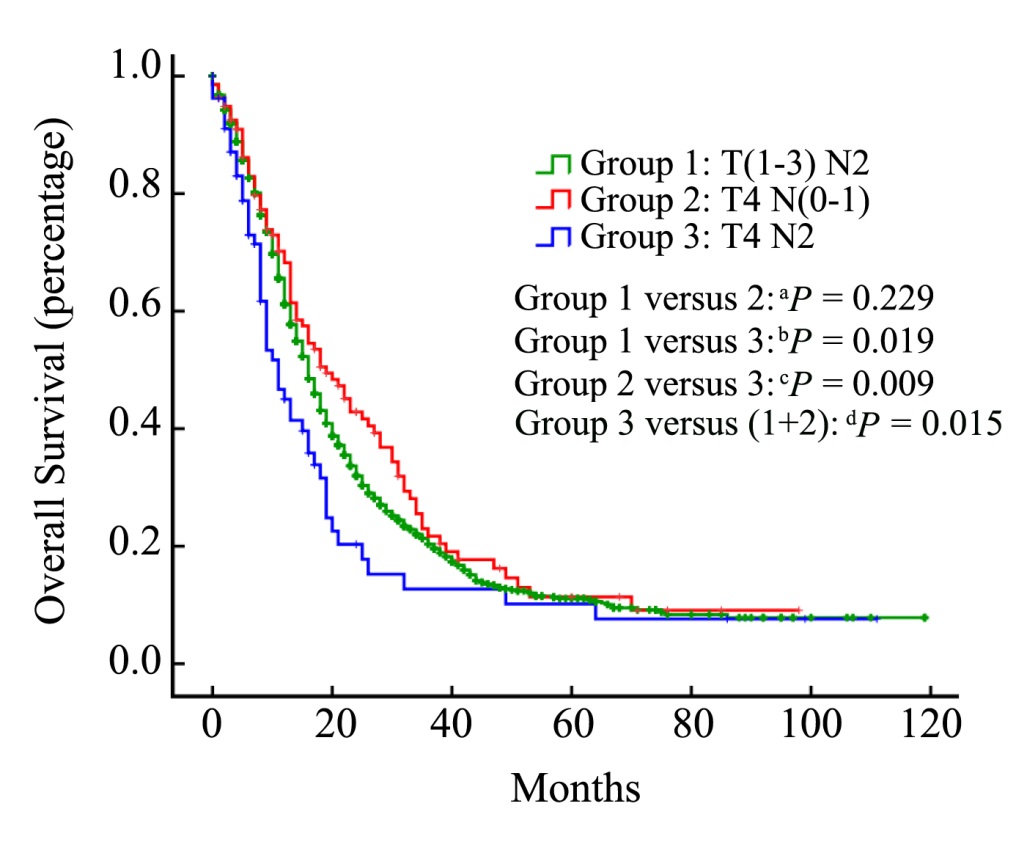 Figure 1 Kaplan-Meier analysis of overall survival in stage III pancreatic cancer patients. There was no significant difference between the T(1-3)N2 and T4N(0-1) groups (P = 0.229). However, compared with stage T4N2, the OS curve of T(1-3)N2/T4N(0-1) was significantly better [stage T(1-3)N2 vs T4N2: P = 0.019; stage T4N(0-1) vs T4N2: P = 0.009; stage T(1-3)N2 + T4N(0-1) vs T4N2: P = 0.015]. OS: Overall survival.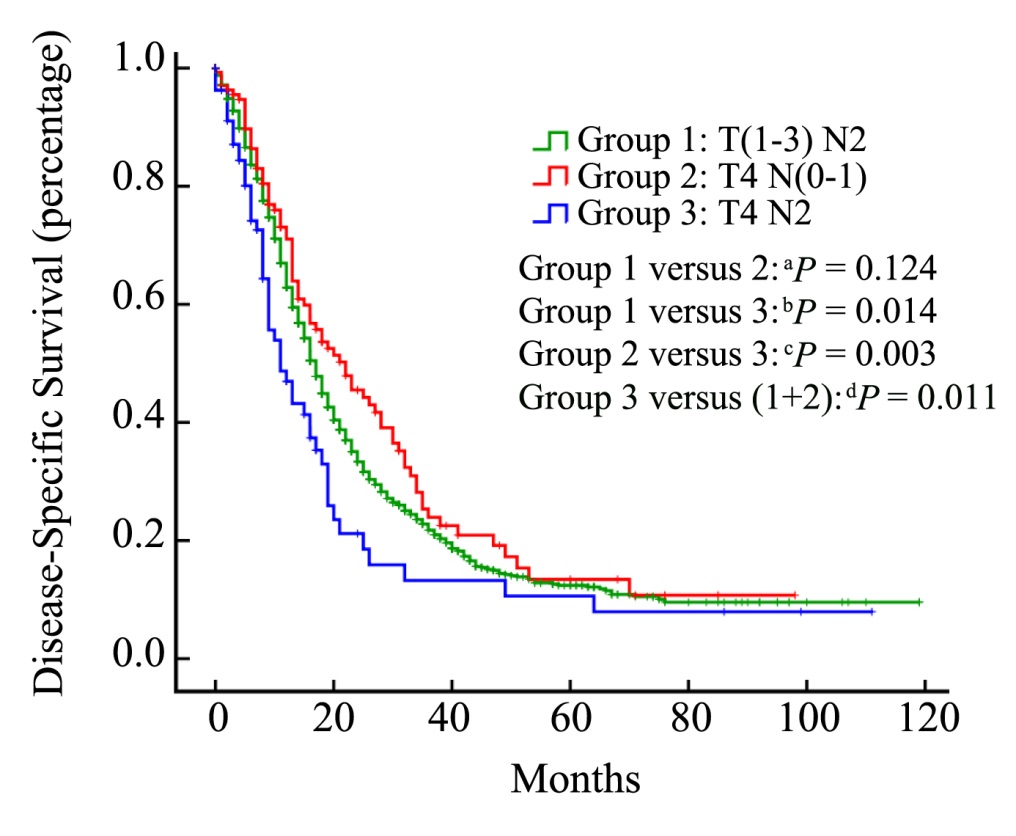 Figure 2 Kaplan-Meier analyses of disease-specific survival n stage III pancreatic cancer patients. There was no significant difference between the T(1-3)N2 and T4N(0-1) groups (P = 0.124). However, compared with stage T4N2, the DSS curve of T(1-3)N2/T4N(0-1) was significantly better [stage T(1-3)N2 vs T4N2: P = 0.014; stage T4N(0-1) vs T4N2: P = 0.003; stage T(1-3)N2 + T4N(0-1) vs T4N2: P = 0.011]. DSS: Disease-specific survival.Table 1 Demographic and tumor characteristics for stage III pancreatic cancer patients n (%)Table 2 Univariable analyses for overall survival in stage III pancreatic cancer patientsTable 3 Univariable analyses for disease-specific survival in stage III pancreatic cancer patientsCharacteristicsNumber of patientsNumber of patientsNumber of patientsCharacteristicsT(1-3)N2 (n = 1526)T4N(0-1) (n = 138)T4N2 (n = 80)Age18-59496 (32.5)44 (31.9)32 (40)60-79932 (61.1)84 (60.9)41 (51.2)> 8098 (6.4)10 (7.2)7 (8.8)RaceWhite1295 (84.8)110 (79.7)64 (80)Black131 (8.6)16 (11.6)7 (8.8)Others 100 (6.6)12 (8.7)9 (11.2)SexMale809 (53.0)72 (52.2)39 (48.8)Female717 (47.0)66 (47.8)41 (51.2)GradeI125 (8.2)17 (12.3)10 (12.5)II691 (45.2)63 (45.7)32 (40)III627 (41.1)42 (30.4)29 (36.3)IV13 (0.9)0 (0)2 (2.5)Unknown70 (4.6)16 (11.6)7 (8.7)Marital statusSingle504 (33.0)43 (31.1)29 (36.3)Married987 (64.7)91 (66.0)49 (61.2)Unknown35 (2.3)4 (2.9)2 (2.5)Primary siteHead of pancreas1266 (83.0)87 (63.0)62 (77.5)Other parts of pancreas260 (17.0)51 (37.0)18 (22.5)HistologyAdenomas and adenocarcinomas809 (53.0)74 (53.6)39 (48.8)Ductal and lobular neoplasms625 (41.0)48 (34.8)30 (37.5)Others 92 (6.0)16 (11.6)11 (13.7)CharacteristicsT(1-3)N2 (n = 1526)T(1-3)N2 (n = 1526)T(1-3)N2 (n = 1526)T4N(0-1) (n = 138)T4N(0-1) (n = 138)T4N(0-1) (n = 138)T4N2 (n = 80)T4N2 (n = 80)T4N2 (n = 80)CharacteristicsHR95%CIaPHR95%CIbPHR95%CIcPAge18-59ReferenceReferenceReferenceReferenceReferenceReferenceReferenceReferenceReference60-791.0830.947-1.2390.2441.3570.801-2.2980.2561.9241.005-3.6820.048> 801.3431.040-1.7340.0242.2230.847-5.8380.1051.3070.285-5.9980.731RaceWhiteReferenceReferenceReferenceReferenceReferenceReferenceReferenceReferenceReferenceBlack1.0680.858-1.3280.5581.1550.573-2.3280.6880.8850.316-2.4760.816Others 1.0580.825-1.3570.6560.8350.354-1.9700.6811.6780.575-4.8950.344SexMaleReferenceReferenceReferenceReferenceReferenceReferenceReferenceReferenceReferenceFemale1.0160.896-1.1520.8061.0030.645-1.5610.9890.4370.222-0.8590.016GradeIReferenceReferenceReferenceReferenceReferenceReferenceReferenceReferenceReferenceII2.0451.549-2.7010.0001.2400.594-2.5860.5674.7081.375-16.1190.014III2.5781.952-3.4070.0001.3790.646-2.9440.4069.3852.593-33.9720.001IV3.7881.973-7.2720.000---14.1181.734-114.9430.013Unknown2.0051.381-2.9110.0000.4840.146-1.5970.2333.3570.698-16.1530.131Marital statusSingleReferenceReferenceReferenceReferenceReferenceReferenceReferenceReferenceReferenceMarried0.8820.772-1.0070.0640.5600.336-0.9350.0271.5660.779-3.1500.208Unknown1.0010.649-1.5440.9953.2680.710-15.0340.1280.1960.019-2.0070.170Primary siteHead of pancreasReferenceReferenceReferenceReferenceReferenceReferenceReferenceReferenceReferenceOther parts of pancreas1.2221.039-1.4370.0150.8720.537-1.4160.5791.2190.553-2.6880.624HistologyAdenomas and adenocarcinomasReferenceReferenceReferenceReferenceReferenceReferenceReferenceReferenceReferenceDuctal and lobular neoplasms1.0890.960-1.2360.1841.1660.730-1.8640.5201.6170.746-3.5060.224Others 1.0170.782-1.3220.9020.9640.504-1.8440.9131.7120.729-4.0200.217CharacteristicsT(1-3)N2 (n = 1526)T(1-3)N2 (n = 1526)T(1-3)N2 (n = 1526)T4N(0-1) (n = 138)T4N(0-1) (n = 138)T4N(0-1) (n = 138)T4N2 (n = 80)T4N2 (n = 80)T4N2 (n = 80)CharacteristicsHR95%CIaPHR95%CIbPHR95%CIcPAge18-59ReferenceReferenceReferenceReferenceReferenceReferenceReferenceReferenceReference60-791.0730.935-1.2320.3141.3570.776-2.3710.2852.0781.057-4.0860.034> 801.3191.013-1.7180.0402.4630.909-6.6690.0761.4840.317-6.9490.616RaceWhiteReferenceReferenceReferenceReferenceReferenceReferenceReferenceReferenceReferenceBlack1.0280.818-1.2910.8121.0990.510-2.3710.8090.8980.318-2.5360.839Others 1.0620.8123-1.3690.6440.8750.364-2.1050.7661.6530.552-4.9490.369SexMaleReferenceReferenceReferenceReferenceReferenceReferenceReferenceReferenceReferenceFemale1.0060.884-1.1440.9331.0670.672-1.6940.7840.4690.236-0.9330.031GradeIReferenceReferenceReferenceReferenceReferenceReferenceReferenceReferenceReferenceII2.1451.604-2.8670.0001.3410.599-3.0050.4764.5371.314-15.6640.017III2.7092.026-3.6230.0001.4960.653-3.4300.3419.5512.620-34.8150.001IV4.1512.151-8.0100.000///12.7061.541-104.7690.018Unknown2.0381.382-3.0060.0000.5620.163-1.9370.3612.4630.461-13.1770.292Marital statusSingleReferenceReferenceReferenceReferenceReferenceReferenceReferenceReferenceReferenceMarried0.9020.786-1.0340.1380.6130.357-1.0540.0771.8200.888-3.7270.102Unknown1.0210.655-1.5900.9284.5310.961-21.3690.0560.1900.018-1.9810.165Primary siteHead of pancreasReferenceReferenceReferenceReferenceReferenceReferenceReferenceReferenceReferenceOther parts of pancreas1.2281.040-1.4500.0150.7610.456-1.2710.2971.3650.607-3.0700.451HistologyAdenomas and adenocarcinomasReferenceReferenceReferenceReferenceReferenceReferenceReferenceReferenceReferenceDuctal and lobular neoplasms1.0660.937-1.2140.3331.1260.686-1.8490.6391.9460.874-4.3350.103Others 1.0290.787-1.3440.8370.9530.485-1.8720.8882.1340.884-5.1510.092